Звонки электрические на напряжение 220-230 Вольт, ТМ «FERON» серии: DB модель: DB-100Инструкция по эксплуатации и технический паспортОписаниеЗвонки электрические ТМ «FERON» - бытовые электронные приборы, предназначенные для подачи сигнала оповещения.Звонки предназначены для применения внутри помещений. Наиболее часто применяются в жилых многоквартирных домах в качестве дверного звонка. Но также могут использоваться в офисных и торговых помещениях в качестве устройства оповещения о посетителе.Устройство состоит из двух частей: блока динамика (приемника) и кнопки вызова (передатчика).Блок динамик оснащен сетевой вилкой и подключается к сети переменного тока 230В/50Гц. Кнопка вызова модели DB-100 оснащена магнитно-индукционным механизмом и не требует питания. Кнопка вызова модели DB-103 оснащена батарейным отсеком для элемента питания 12V23А.Передача сигнала вызова у данных моделей осуществляется по радиочастотному каналу, что позволяет распространяться сигналу даже сквозь бетонные и аналогичные преграды.Прибор устанавливается на нормально воспламеняемую поверхность.Технические характеристикиКомплектностьБлок динамика.Кнопка вызова.Инструкция по эксплуатации.Упаковка-блистер.Элемент питания 12V23A (только для модели DB-103)002EУстановка прибораИзвлеките прибор из упаковки и проверьте внешний вид и комплектацию товара.Блок динамика оборудован сетевой вилкой. Включите блок динамика в розетку. Кнопка звонка монтируется на двухстороннюю клейкую ленту.При помощи кнопок на корпусе блока динамика установите необходимый режим оповещения (только для DB-100), понравившуюся мелодию звонка и комфортную громкость.Звонок готов к работе.ЭксплуатацияМодель звонка DB-100 оснащена кодировкой сигнала. Поэтому, при эксплуатации по близости с аналогичным прибором исключаются ложные срабатывания.При отсутствии связи блока приемника с кнопкой вызова произвести процесс синхронизации следующим образом:Нажмите и удерживайте кнопку смены мелодии в течение 3 секунд, пока блок приемник не зазвонит и светодиодный индикатор не начнет мигать (для DB-100).Нажмите и удерживайте кнопку смены мелодии в течение 5 секунд (для DB-103).Нажмите кнопку вызова. Приемник снова зазвонит, чтобы указать, что передатчик синхронизирован с приемником.Нажмите кнопку вызова, чтобы убедиться в работе.Блок динамика звонка DB-103 может сохранить в памяти до 20 кнопок вызова, поэтому при необходимости все привязанные кнопки вызова можно стереть из памяти. Для этого нажмите кнопку выбора мелодии и кнопку выбора уровня громкости и удерживайте в течение 8 секунд. Все кнопки вызова сотрутся из памяти.Меры предосторожностиИспользовать звонок только внутри помещений.Не вскрывать корпус блока динамика и кнопки вызова.Не допускать попадания влаги.Радиоактивные и ядовитые вещества в состав устройства не входят.Техническое обслуживание и ремонтПрибор не требует специального технического обслуживания. Протирку от пыли необходимо осуществлять по мере необходимости.Возможные неисправности и способы их устраненияЕсли вышеперечисленные действия не помогли, обратитесь в место продажи прибора или в сервисный центр.ХранениеПрибор хранится в теплых отапливаемых помещениях в ящиках или на стеллажах. ТранспортировкаПрибор в упаковке пригоден для транспортировки автомобильным, железнодорожным, морским или авиационным транспортом.СертификацияПродукция сертифицирована на соответствие требованиям ТР ТС 004/2011 «О безопасности низковольтного оборудования», ТР ТС 020/2011 «Электромагнитная совместимость технических средств». Продукция изготовлена в соответствии с Директивами 2014/35/EU «Низковольтное оборудование», 2014/30/ЕU «Электромагнитная совместимость».Информация об изготовителе и дата производстваСделано в Китае. Изготовитель: Ningbo Yusing Electronics Co., LTD, Civil Industrial Zone, Pugen Vilage, Qiu’ai, Ningbo, China/ООО "Нингбо Юсинг Электроникс Компания", зона Цивил Индастриал, населенный пункт Пуген, Цюай, г. Нингбо, Китай. Официальный представитель в РФ: ООО «СИЛА СВЕТА» Россия, 117405, г. Москва, ул. Дорожная, д. 48, тел. +7(499)394-69-26. Импортер: ООО «СИЛА СВЕТА» Россия, 117405, г. Москва, ул. Дорожная, д. 48, тел. +7(499)394-69-26. Дата изготовления нанесена на корпус звонка в формате ММ.ГГГГ, где ММ – месяц изготовления, ГГГГ – год изготовления.УтилизацияУстройство утилизируется согласно правилам утилизации бытовой электронной техники.Гарантийные обязательстваГарантийный срок на товар составляет 1 год (12 месяцев) со дня продажи. Гарантия предоставляется на работоспособность кнопки вызова и приемного блока.Гарантийные обязательства осуществляются на месте продажи прибора при предъявлении правильно заполненного гарантийного талона (с указанием даты продажи, наименования изделия, даты окончания гарантии, подписи продавца, печати) и кассового чека продавца. Незаполненный гарантийный талон снимает с продавца гарантийные обязательства.Гарантия распространяется только на ассортимент, проданный через розничную сеть.Гарантийное обслуживание производится при условии, что возникшая неисправность, вызвана дефектом, связанным с производством изделия.Гарантия не действительна, если изделие использовалось в целях, не соответствующих его прямому назначению; дефект возник после передачи изделия потребителю и вызван неправильным или небрежным обращением, наличием повреждений корпуса и не соблюдением требований, изложенных в данной инструкции.Срок службы изделия 5 лет.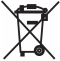 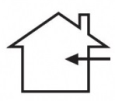 МодельDB-100DB-103Источник питания приемного блокаAC 230В/50ГцAC 230В/50ГцИсточник питания кнопки звонкаНе требует питания1х12V23AМаксимальный потребляемый ток в режиме ожидания3мА100мАМаксимальный потребляемый ток в режиме звук+индикация и максимальной громкости20мА100мАКоличество мелодий звонка1836Рабочая температура-20...+60°C-20...+60°CДальность передачи сигнала100м при прямой видимости100м при прямой видимостиСтепень зашиты кнопки от пыли и влагиIP44IP44Климатическое исполнениеУХЛ4УХЛ4Класс защитыIIIIОтносительная влажностьНе более 65%Не более 65%Режимы громкости сигналаСтупенчатая регулировка громкостиСтупенчатая регулировка громкостиБеззвучный режиместьестьСветовая индикацияестьнетРежим оповещенияЗвук, индикация, звук + индикация (3 режима)Звук (1 режим)Громкость звонка85-90dB85-90dBЧастота радиосигнала433,92МГц433,92МГцНаличие функции кодировки сигналаЕстьЕстьМатериал корпуса ABS пластикABS пластикГабаритные размерыСм. на упаковкеСм. на упаковкеНеисправностьВозможная причинаСпособ устраненияУстройство не издает сигналОтсутствует напряжение в питающей сетиПроверьте уровень сетевого напряжения в питающей сети и, при необходимости, устраните неисправностьУстройство не издает сигналОтсутствие связи блока приемника с кнопкой вызоваПроизведите процесс синхронизации (см. п. 5.1)Дальность передачи сигнала сильно снизиласьВозникновение препятствий при распространении сигналаПо возможности, исключите препятствия для распространения сигнала вызова